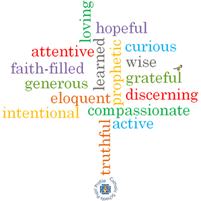 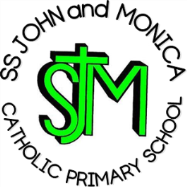 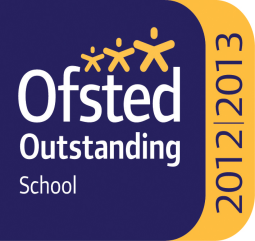 Ss. John & Monica’s Catholic Primary School – Bulletin 18 	Telephone:    0121 464 5868                                    Fax:	        0121 464 5046 Email:           enquiry@stjonmon.bham.sch.uk			Website:       www.stjonmon.bham.sch.uk	Twitter:	        @SSJohnMonicas   Friday 8th June 2018Class Mass The next school Masses will be celebrated on the following dates and all friends and parishioners are most welcome to attend:Thursday 14rd June at 9:00am prepared by Year 4: The theme of the Mass is St. Anthony of Padua (13th)Thursday 21st June at 9:00am prepared by Year 3: Sacred Heart of Jesus (23rd)Parent Homework Questionnaire (By Friday 8th June)Thank you to all parents who took the time to complete to complete the homework questionnaire. Results are currently being analysed and any actions following this will feed into our School Improvement Plan. New Boiler and Heating SystemThe school was successful in a recent bid for a new boiler and heating system. This work is scheduled to start at the end of July and will take at least 8 weeks. There will be a designated area for the work to take place and this may cause some slight inconvenience in terms of accessing the KS2 playground. We thank you for your patience whilst the work is being carried out. First Holy CommunionPlease pray for our children who will be receiving the Sacrament of the Eucharist for the first time when they make their First Holy Communion on Sunday 24th June at 10.00am at St John and Martin Church, Balsall Heath. Everyone is most welcome to support the children and their families on this special occasion. Parish FairWe thank all families for their contribution of cakes to the Parish Fair. All children who baked a cake were given a special treat. We welcome our whole school community to the Parish Fair tomorrow – Saturday 9th June 12-2pm. Broad CurriculumWe are continually looking at ways to provide our children with a broad and balanced curriculum. Over the coming weeks the children will be given more opportunities to develop their Modern Foreign Language skills and Geography skills through focused afternoons and a themed day. An end of term Art exhibition will also take place in the school hall on Thursday 12th July at 3.15pm for all parents. This will provide an opportunity to appreciate some of the art and design and technology work which has taken place this term. Readathon We are running our Readathon Sponsored Read again this year for 4 weeks and we’d like all children to join in. Readathon motivates reluctant readers to give reading a go, and keen readers to read more widely. It works because children choose what they want to read and that’s part of the fun! We would like you to support them and money raised will go towards purchasing new books in children’s hospitals across the UK. For more information, check out your child’s sponsorship card and visit www.readathon.orgCatholic Sports - Alexander Stadium On Monday 18th June, a selection of pupils from Y3, Y4, Y5 and Y6 will represent the school at the Birmingham Catholic Schools Athletics event at the Alexander Stadium. The children will travel by coach in the afternoon and return to school at 6.30pm. Parents are welcome to come along if they wish and support the children taking part in this exciting event.Sacrament of ReconciliationPlease pray for all of our Y3 children who made their Sacrament of Reconciliation on Wednesday 23rd May. The First Holy Communion Mass will take place on Sunday 24th June at 10.00am at SS John and Martin’s Church, Balsall Heath. All families are welcome.Obstructive ParkingI am sorry to report that I have received complaints from local residents about parents parking across driveways. This obstruction, even for a short period of time, is very inconsiderate and could result in the householder calling the police to inform them of access obstruction. We ask all our parents to park considerately when dropping off and collecting their children. With the weather being so mild, we ask parents to consider parking further away from school and walking the short distance.  GDPR (General Data Protection Regulation)As you may be aware new data protection regulation came in to force on 25th May. Please click on the link to see a short 5 minute awareness video which explains the changes https://www.youtube.com/watch?v=Ua_LzUJ_wu8&t=1sSchool PaymentsAs you aware, we have recently transferred to an online payment system for parents. The school will no longer accepts any cash payments and all payments must be made online through School Money https://eduspot.co.uk/product/schoolmoney/Summer Educational TripsPlease ensure that consent forms are returned to the School Office and any outstanding payments are now paid online via the School Money website. If you are having difficulty with any payments, please call the office to make an appointment with myself (Mrs. Elliott) who can discuss this with you further. The summer trip schedule is as follows:Edgbaston Cricket Ground TripWe continue to maintain strong links with Edgbaston and children in Y4, Y5 and Y6 will have the opportunity again to visit the ground and take part in cricket skills sessions. The dates are as follows: Tues 3rd July – Y4, Thurs 5th July – Y6, Friday 6th July Y5. Pupils will need to wear their full PE Kit in for these visits.Attendance for the last 2 weeks: Week   21st-25th May  Well done to Year 4 – 100%                                                        Week       4th-8th June Well done to Year 1 – 99%Remember a ‘Silent Disco’ and special treats have been booked for Wed 11th July for all children who have achieved our school attendance target of 97%The Golden Book – The following children have been chosen for exceptional work and behaviour. Well done to everyone!Dates for your Diary: Please also refer to the school website calendar using the following link https://www.stjonmon.bham.sch.uk/calendarThis term’s Virtues are Attentive and Discerning – How can we be followers of Chris and ensure we demonstrate these virtues in our lives ?Mrs. M. Elliott - Head Teacher  TermStartHalf TermReopensTerm EndsSummer 2018Monday 28th MayMonday 4th JuneFriday 20th July2pm Finish Autumn 2018Monday 3rd Sept –Training Day School Opens Tues 4th SeptMonday 29th OctMonday 5th Nov –Training Day School Opens Tues 6th NovFriday 21st Dec2pm Finish  ClassReceptionYear 1Year 2Year 2Year 3Year 4Year 5Year 5Year 6% Attendance96.4%98%97.8%97.8%98%99.3%95.9%95.9%98%Lates6355104881Whole School Attendance so far this yearWhole School Attendance so far this yearWhole School Attendance so far this yearWhole School Attendance so far this year96%96%School TargetSchool Target97%97%Reception: Miss Pratty, Mrs Shepherd & Mrs NadeemAlayna & MusaYear 1: Miss Millar & Mrs HirjiYunis & PavandeepYear 2: Mrs Larkin & Mrs HodgesAmanda & AaishahYear 3: Miss Hodgkinson & Miss HillWhole Class & Jesse-JohnYear 4: Mr Hawker & Miss MorganMishthi  & OscarYear 5: Mr Ullah & Mrs AliHaika & GeorgeYear 6: Miss Gee, Mrs Gray & Miss McKeownHadiqah & Whole ClassMrs Jena: Assistant Head TeacherAdrhys - Year 6 & Medina Haroon - Year 1Mrs Elliott: Head TeacherAisha - ReceptionDateEventTimeSaturday 9th  JuneParish Summer Fair12:00-2:00pmSunday 10th June First Holy Communion Preparation Mass - SS John and Martin’s Church10.00amMonday 11th JuneY6 Transition Workshop in schoolFriday 15th June School Nurse Drop-in 2.15-3.15pmMonday 18th JuneCatholic Sports – Alexander Stadium4.00-6.30pmTuesday 19th JuneY2 CLASS ASSEMBLY  - PLESE NOTE CHANGE OF DATE9.15amWednesday 20th JuneReception Class Eye Test9.00amSunday 17th JuneCannon Hill Park Tennis Open Day – www.GreatBritishTennisWeekend.com 1.30-3.30pm